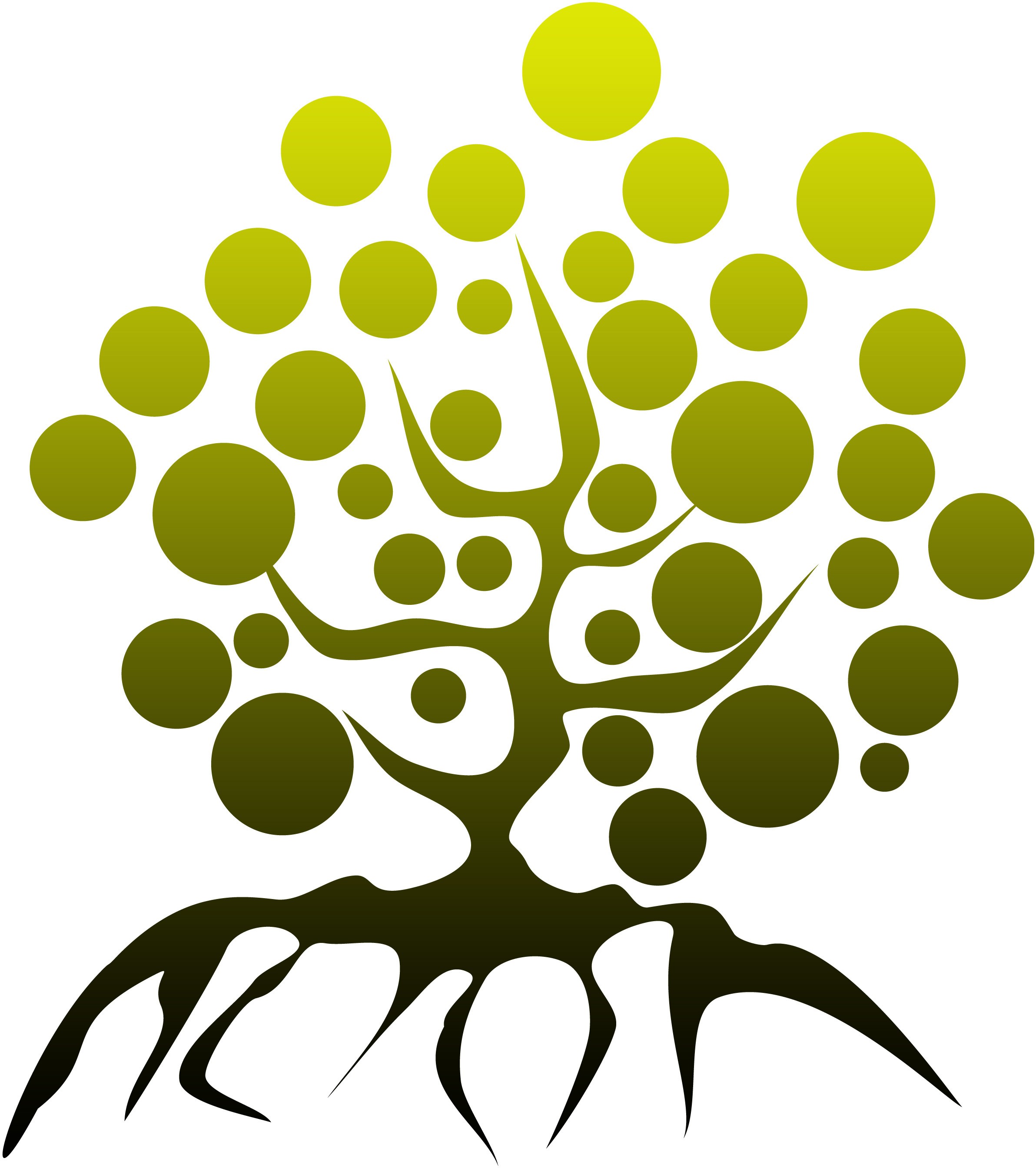 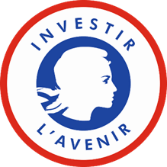   Laboratoire d’Excellence ARBRERecherches Avancées sur la Biologie de l’Arbre et les Ecosystèmes ForestiersCall for Proposal 2022Incitative project in research or translational research Deadline October 31, 2021Executive Summary (1/2 page)Proposal (5 pages max.), including:	Context and background information (1/2 page max.)	Rationale and specific objectives (1/2 page max.)	Description of the project (2 page max.)	Project positioning according to the different work packages (cf Annexe 2)	Benefits to the Labex (1/2 page max.)	Networking (1/2 page max.)	Financial Information (1/2 page max. each). All costs should be indicated Tax Free.	Salaries / Small equipment (<4000 Euros) / Travel expenses	Requested or current matching funds (Agreenskills, ANR, Région Lorraine…)	Please include the funding plan (Excel spreadsheet downloadable from the website)	ReferencesPlease send your application in Word format to labex-arbre-nancy@inrae.fr with the name and address of five foreign referees with no conflict of interest